Assessment Day CheatsheetTo succeed at your assessment day you need capability and confidence in the following areas:Check out our free guides & tick them off as you progress. (Click the links below to go straight to the relevant guide.)What to expect at your assessment dayHow to prepare for your assessment dayGroup exercises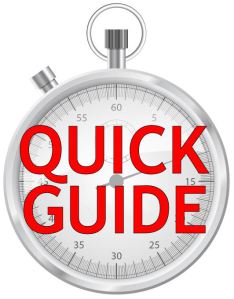 Role-playsPresentationsIn-tray exercises / E-tray exercisesInterviewsAptitude tests / Logical reasoning testsNumerical reasoning testsVerbal reasoning testsSocial etiquette: How to behave at an assessment dayHow to deal with assessment day nerves & anxietyI hope you find this cheatsheet useful. It’s a great roadmap to follow. Good luck and speak soon!Mike Kennedy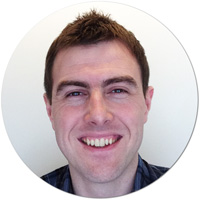 PS: If the above links don’t work for you go to this page (where I promise they’ll work!) www.assessmentcentrehq.com/cheatsheet